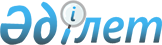 О городском бюджете на 2020 - 2022 годы
					
			С истёкшим сроком
			
			
		
					Решение Сатпаевского городского маслихата Карагандинской области от 26 декабря 2019 года № 484. Зарегистрировано Департаментом юстиции Карагандинской области 30 декабря 2019 года № 5614. Прекращено действие в связи с истечением срока
      В соответствии с Бюджетным кодексом Республики Казахстан от 4 декабря 2008 года, Законом Республики Казахстан "О местном государственном управлении и самоуправлении в Республике Казахстан" от 23 января 2001 года, Законом Республики Казахстан "О республиканском бюджете на 2020 – 2022 годы" от 4 декабря 2019 года городской маслихат РЕШИЛ:
      1. Утвердить городской бюджет на 2020 – 2022 годы согласно приложениям 1, 2 и 3 соответственно, в том числе на 2020 год в следующих объемах:
      1) доходы – 17 529 028 тысяч тенге, в том числе по: 
      налоговым поступлениям – 4 018 234 тысяч тенге;
      неналоговым поступлениям – 44 162 тысяч тенге;
      поступлениям от продажи основного капитала – 46 691 тысяч тенге;
      поступлениям трансфертов – 13 419 941 тысяч тенге;
      2) затраты – 21 506 392 тысяч тенге;
      3) чистое бюджетное кредитование – минус 0 тысяч тенге;
      бюджетные кредиты – 0 тысяч тенге;
      погашение бюджетных кредитов – 0 тысяч тенге;
      4) сальдо по операциям с финансовыми активами – 0 тысяч тенге, в том числе:
      приобретение финансовых активов – 0 тысяч тенге;
      поступления от продажи финансовых активов государства – 0 тысяч тенге; 
      5) дефицит (профицит) бюджета – минус 3 977 364 тысяч тенге;
      6) финансирование дефицита (использование профицита) бюджета – 3 977 364 тысяч тенге, в том числе:
      поступления займов – 2 514 190 тысяч тенге;
      погашение займов – 0 тысяч тенге;
      используемые остатки бюджетных средств – 1 463 174 тысяч тенге.
      Сноска. Пункт 1 – в редакции решения Сатпаевского городского маслихата Карагандинской области от 08.12.2020 № 626 (вводится в действие с 01.01.2020).


      2. Установить на 2020 год нормативы распределения доходов в городской бюджет в следующих размерах: 
      1) по индивидуальному подоходному налогу:
      с доходов, облагаемых у источника выплаты – 100 процентов; 
      с доходов, не облагаемых у источника выплаты – 100 процентов; 
      с доходов, иностранных граждан, не облагаемых у источника выплаты – 100 процентов; 
      2) по социальному налогу – 100 процентов.
      3. Учесть, что в составе доходов и расходов городского бюджета на 2020 год предусмотрены целевые трансферты согласно приложению 4.
      4. Учесть в составе поступлений городского бюджета на 2020 год объем субвенций, передаваемых из областного бюджета в бюджет города, в сумме 5 912 189 тысяч тенге.
      5. Утвердить резерв местного исполнительного органа на 2020 год утвердить в сумме 140 000 тысяч тенге.
      Сноска. Пункт 5 – в редакции решения Сатпаевского городского маслихата Карагандинской области от 19.11.2020 № 608 (вводится в действие с 01.01.2020).


      6. Утвердить перечень местных бюджетных программ, не подлежащих секвестру в процессе исполнения бюджета города на 2020 год, согласно приложению 5.
      7. Настоящее решение вводится в действие с 1 января 2020 года. Городской бюджет на 2020 год
      Сноска. Приложение 1 – в редакции решения Сатпаевского городского маслихата Карагандинской области от 08.12.2020 № 626 (вводится в действие с 01.01.2020). Городской бюджет на 2021 год Городской бюджет на 2022 год Целевые трансферты из республиканского и областного бюджета на 2020 год
      Сноска. Приложение 4 – в редакции решения Сатпаевского городского маслихата Карагандинской области от 19.11.2020 № 608 (вводится в действие с 01.01.2020). Перечень бюджетных программ, не подлежащих секвестру в процессе исполнения городского бюджета на 2020 год
					© 2012. РГП на ПХВ «Институт законодательства и правовой информации Республики Казахстан» Министерства юстиции Республики Казахстан
				
      Председатель сессии

К. Жанасылова

      Секретарь Сатпаевского городского маслихата

Т. Хмилярчук
Приложение 1
к решению
Сатпаевского городского
маслихата
от 26 декабря 2019 года
№ 484
Категория
Категория
Категория
Категория
Сумма (тысяч тенге)
Класс
Класс
Класс
Сумма (тысяч тенге)
Подкласс
Подкласс
Сумма (тысяч тенге)
Наименование
Сумма (тысяч тенге)
1
2
3
4
5
I. Доходы
17 529 028
1
Налоговые поступления
4 018 234
01
Подоходный налог
1 073 450
1
Корпоративный подоходный налог
357 136
2
Индивидуальный подоходный налог
716 314
03
Социальный налог
624 132
1
Социальный налог
624 132
04
Налоги на собственность
968 332
1
Hалоги на имущество
814 305
3
Земельный налог
10 000
4
Налог на транспортные средства
143 943
5
Единый земельный налог
84
05
Внутренние налоги на товары, работы и услуги
1 337 320
2
Акцизы
8 664
 3
Поступления за использование природных и других ресурсов
1 299 550
4
Сборы за ведение предпринимательской и профессиональной деятельности
28 432
5
Налог на игорный бизнес
674
08
Обязательные платежи, взимаемые за совершение юридически значимых действий и (или) выдачу документов уполномоченными на то государственными органами или должностными лицами
15 000
1
Государственная пошлина
15 000
2
Неналоговые поступления
44 162
01
Доходы от государственной собственности
19 362
1
Поступление части чистого дохода государственных предприятий
1 749
5
Доходы от аренды имущества, находящегося в государственной собственности
17 613
04
Штрафы, пени, санкции, взыскания, налагаемые государственными учреждениями, финасируемыми из государственного бюджета, а также содержащимися и финансируемыми из бюджета (сметы расходов) Национального Банка Республики Казахстан
20 000
1
Штрафы, пени, санкции, взыскания, налагаемые государственными учреждениями, финасируемыми из государственного бюджета, а также содержащимися и финансируемыми из бюджета (сметы расходов) Национального Банка Республики Казахстан, за исключением поступлений от организаций нефтяного сектора и в Фонд компенсации потерпевшим
20 000
06
Прочие неналоговые поступления
4 800
1
Прочие неналоговые поступления
4 800
3
Поступления от продажи основного капитала
46 691
01
Продажа государственного имущества, закрепленного за государственными учреждениями
1 812
1
Продажа государственного имущества, закрепленного за государственными учреждениями
1 812
03
Продажа земли и нематериальных активов
44 879
1
Продажа земли
25 119
2
Продажа нематериальных активов
19 760
4
Поступления трансфертов 
13 419 941
02
Трансферты из вышестоящих органов государственного управления
13 419 941
2
Трансферты из областного бюджета
13 419 941
Функциональная группа
Функциональная группа
Функциональная группа
Функциональная группа
Функциональная группа
Сумма (тысяч тенге)
Функциональная подгруппа
Функциональная подгруппа
Функциональная подгруппа
Функциональная подгруппа
Сумма (тысяч тенге)
Администратор бюджетных программ
Администратор бюджетных программ
Администратор бюджетных программ
Сумма (тысяч тенге)
Программа
Программа
Сумма (тысяч тенге)
Наименование
Сумма (тысяч тенге)
1
2
3
4
5
6
II. Затраты
21 506 392
01
Государственные услуги общего характера
820 018
1
Представительные, исполнительные и другие органы, выполняющие общие функции государственного управления
310 921
112
Аппарат маслихата района (города областного значения)
29 025
001
Услуги по обеспечению деятельности маслихата района (города областного значения)
29 025
122
Аппарат акима района (города областного значения)
281 896
001
Услуги по обеспечению деятельности акима района (города областного значения)
281 896
2
Финансовая деятельность
6 578
459
Отдел экономики и финансов района (города областного значения)
6 578
003
Проведение оценки имущества в целях налогообложения
2 697
010
Приватизация, управление коммунальным имуществом, постприватизационная деятельность и регулирование споров, связанных с этим 
3 881
9
Прочие государственные услуги общего характера
502 519
454
Отдел предпринимательства и сельского хозяйства района (города областного значения)
55 255
001
Услуги по реализации государственной политики на местном уровне в области развития предпринимательства и сельского хозяйства
55 255
459
Отдел экономики и финансов района (города областного значения)
99 463
001
Услуги по реализации государственной политики в области формирования и развития экономической политики, государственного планирования, исполнения бюджета и управления коммунальной собственностью района (города областного значения) 
74 435
113
Целевые текущие трансферты нижестоящим бюджетам
25 028
467
Отдел строительства района (города областного значения)
170 636
040
Развитие объектов государственных органов
170 636
486
Отдел земельных отношений, архитектуры и градостроительства района (города областного значения)
50 710
001
Услуги по реализации государственной политики в области регулирования земельных отношений, архитектуры и градостроительства на местном уровне 
50 710
492
Отдел жилищно-коммунального хозяйства, пассажирского транспорта, автомобильных дорог и жилищной инспекции района (города областного значения)
126 455
001
Услуги по реализации государственной политики на местном уровне в области жилищно-коммунального хозяйства, пассажирского транспорта, автомобильных дорог и жилищной инспекции 
119 655
013
Капитальные расходы государственного органа 
6 800
02
Оборона
25 328
1
Военные нужды
24 081
122
Аппарат акима района (города областного значения)
24 081
005
Мероприятия в рамках исполнения всеобщей воинской обязанности
24 081
2
Организация работы по чрезвычайным ситуациям
1 247
122
Аппарат акима района (города областного значения)
1 247
006
Предупреждение и ликвидация чрезвычайных ситуаций масштаба района (города областного значения)
447
007
Мероприятия по профилактике и тушению степных пожаров районного (городского) масштаба, а также пожаров в населенных пунктах, в которых не созданы органы государственной противопожарной службы
800
03
Общественный порядок, безопасность, правовая, судебная, уголовно-исполнительная деятельность
308 172
1
Правоохранительная деятельность
216 615
467
Отдел строительства района (города областного значения)
216 615
066
Строительство объектов общественного порядка и безопасности
216 615
9
Прочие услуги в области общественного порядка и безопасности
91 557
492
Отдел жилищно-коммунального хозяйства, пассажирского транспорта, автомобильных дорог и жилищной инспекции района (города областного значения)
91 557
021
Обеспечение безопасности дорожного движения в населенных пунктах
91 557
04
Образование
8 223 104
1
Дошкольное воспитание и обучение
1 839 555
464
Отдел образования района (города областного значения)
1 275 269
040
Реализация государственного образовательного заказа в дошкольных организациях образования
1 275 269
467
Отдел строительства района (города областного значения)
564 286
037
Строительство и реконструкция объектов дошкольного воспитания и обучения
564 286
2
Начальное, основное среднее и общее среднее образование
5 102 350
464
Отдел образования района (города областного значения)
5 102 350
003
Общеобразовательное обучение
4 768 622
006
Дополнительное образование для детей 
333 728
9
Прочие услуги в области образования
1 281 199
464
Отдел образования района (города областного значения)
1 281 199
001
Услуги по реализации государственной политики на местном уровне в области образования
52 300
005
Приобретение и доставка учебников, учебно-методических комплексов для государственных учреждений образования района (города областного значения)
114 815
007
Проведение школьных олимпиад, внешкольных мероприятий и конкурсов районного (городского) масштаба
1 580
015
Ежемесячные выплаты денежных средств опекунам (попечителям) на содержание ребенка-сироты (детей-сирот), и ребенка (детей), оставшегося без попечения родителей
33 639
067
Капитальные расходы подведомственных государственных учреждений и организаций
1 078 865
06
Социальная помощь и социальное обеспечение
841 376
1
Социальное обеспечение
252 412
451
Отдел занятости и социальных программ района (города областного значения)
242 759
005
Государственная адресная социальная помощь
242 759
464
Отдел образования района (города областного значения)
9 653
030
Содержание ребенка (детей), переданного патронатным воспитателям
9 653
2
Социальная помощь
499 865
451
Отдел занятости и социальных программ района (города областного значения)
493 135
002
Программа занятости
131 359
006
Оказание жилищной помощи
1 414
007
Социальная помощь отдельным категориям нуждающихся граждан по решениям местных представительных органов
122 260
010
Материальное обеспечение детей-инвалидов, воспитывающихся и обучающихся на дому
625
014
Оказание социальной помощи нуждающимся гражданам на дому
95 192
017
Обеспечение нуждающихся инвалидов обязательными гигиеническими средствами и предоставление услуг специалистами жестового языка, индивидуальными помощниками в соответствии с индивидуальной программой реабилитации инвалида
101 660
023
Обеспечение деятельности центров занятости населения
40 625
464
Отдел образования района (города областного значения)
6 730
008
Социальная поддержка обучающихся и воспитанников организаций образования очной формы обучения в виде льготного проезда на общественном транспорте (кроме такси) по решению местных представительных органов
6 730
9
Прочие услуги в области социальной помощи и социального обеспечения
89 099
451
Отдел занятости и социальных программ района (города областного значения)
89 099
001
Услуги по реализации государственной политики на местном уровне в области обеспечения занятости и реализации социальных программ для населения
67 401
011
Оплата услуг по зачислению, выплате и доставке пособий и других социальных выплат
620
050
Обеспечение прав и улучшение качества жизни инвалидов в Республике Казахстан
21 078
07
Жилищно-коммунальное хозяйство
8 290 883
1
Жилищное хозяйство
6 107 246
467
Отдел строительства района (города областного значения)
2 086 504
003
Проектирование и (или) строительство, реконструкция жилья коммунального жилищного фонда
14 707
004
Проектирование, развитие и (или) обустройство инженерно-коммуникационной инфраструктуры
58 100 
063
Строительство жилых домов и общежитий для переселения жителей из зон обрушения
1 791 081
098
Приобретение жилья коммунального жилищного фонда
222 616
492
Отдел жилищно-коммунального хозяйства, пассажирского транспорта, автомобильных дорог и жилищной инспекции района (города областного значения)
4 020 742
002
Изъятие, в том числе путем выкупа земельных участков для государственных надобностей и связанное с этим отчуждение недвижимого имущества
3 738 300
003
Организация сохранения государственного жилищного фонда
7 092
005
Снос аварийного и ветхого жилья
53 200
070
Возмещение платежей населения по оплате коммунальных услуг в режиме чрезвычайного положения в Республике Казахстан
222 150
2
Коммунальное хозяйство
971 279
467
Отдел строительства района (города областного значения)
10 000
006
Развитие системы водоснабжения и водоотведения
10 000
492
Отдел жилищно-коммунального хозяйства, пассажирского транспорта, автомобильных дорог и жилищной инспекции района (города областного значения)
961 279
011
Обеспечение бесперебойного теплоснабжения малых городов
336 000
012
Функционирование системы водоснабжения и водоотведения
625 279
3
Благоустройство населенных пунктов
1 212 358
492
Отдел жилищно-коммунального хозяйства, пассажирского транспорта, автомобильных дорог и жилищной инспекции района (города областного значения)
1 212 358
015
Освещение улиц в населенных пунктах
61 200
016
Обеспечение санитарии населенных пунктов
53 849
017
Содержание мест захоронений и захоронение безродных
3 500
018
Благоустройство и озеленение населенных пунктов
1 093 809
08
Культура, спорт, туризм и информационное пространство
920 422
1
Деятельность в области культуры
145 058
455
Отдел культуры и развития языков района (города областного значения)
145 058
003
Поддержка культурно-досуговой работы
145 058
2
Спорт
413 594
465
Отдел физической культуры и спорта района (города областного значения)
413 594
001
Услуги по реализации государственной политики на местном уровне в сфере физической культуры и спорта
23 721
005
Развитие массового спорта и национальных видов спорта 
365 405
006
Проведение спортивных соревнований на районном (города областного значения) уровне
14 731
007
Подготовка и участие членов сборных команд района (города областного значения) по различным видам спорта на областных спортивных соревнованиях
9 737
3
Информационное пространство
146 181
455
Отдел культуры и развития языков района (города областного значения)
85 869
006
Функционирование районных (городских) библиотек
83 969
007
Развитие государственного языка и других языков народа Казахстана
1 900
456
Отдел внутренней политики района (города областного значения)
60 312
002
Услуги по проведению государственной информационной политики
60 312
9
Прочие услуги по организации культуры, спорта, туризма и информационного пространства
215 589
455
Отдел культуры и развития языков района (города областного значения)
37 755
001
Услуги по реализации государственной политики на местном уровне в области развития языков и культуры
37 755
456
Отдел внутренней политики района (города областного значения)
177 834
001
Услуги по реализации государственной политики на местном уровне в области информации, укрепления государственности и формирования социального оптимизма граждан
140 048
003
Реализация мероприятий в сфере молодежной политики
37 786
10
Сельское, водное, лесное, рыбное хозяйство, особо охраняемые природные территории, охрана окружающей среды и животного мира, земельные отношения
34 017
1
Сельское хозяйство
23 004
473
Отдел ветеринарии района (города областного значения)
23 004
001
Услуги по реализации государственной политики на местном уровне в сфере ветеринарии
11 056
005
Обеспечение функционирования скотомогильников (биотермических ям)
2 262
007
Организация отлова и уничтожения бродячих собак и кошек
2 476
009
Проведение ветеринарных мероприятий по энзоотическим болезням животных
73
010
Проведение мероприятий по идентификации сельскохозяйственных животных 
1 371
011
Проведение противоэпизоотических мероприятий
5 766
6
Земельные отношения
11 013
486
Отдел земельных отношений, архитектуры и градостроительства района (города областного значения)
11 013
007
Организация работ по зонированию земель
4 500
008
Землеустройство, проводимое при установлении границ районов, городов областного значения, районного значения, сельских округов, поселков, сел
6 513
11
Промышленность, архитектурная, градостроительная и строительная деятельность
76 624
2
Архитектурная, градостроительная и строительная деятельность
76 624
467
Отдел строительства района (города областного значения)
76 624
001
Услуги по реализации государственной политики на местном уровне в области строительства
76 624
12
Транспорт и коммуникации
1 175 214
1
Автомобильный транспорт
1 084 943
492
Отдел жилищно-коммунального хозяйства, пассажирского транспорта, автомобильных дорог и жилищной инспекции района (города областного значения)
1 084 943
020
Развитие транспортной инфраструктуры
1 200
023
Обеспечение функционирования автомобильных дорог
545 164
045
Капитальный и средний ремонт автомобильных дорог районного значения и улиц населенных пунктов
538 579
9
Прочие услуги в сфере транспорта и коммуникаций
90 271
492
Отдел жилищно-коммунального хозяйства, пассажирского транспорта, автомобильных дорог и жилищной инспекции района (города областного значения)
90 271
037
Субсидирование пассажирских перевозок по социально значимым городским (сельским), пригородным и внутрирайонным сообщениям
90 271
13
Прочие
636 720
9
Прочие
636 720
459
Отдел экономики и финансов района (города областного значения)
140 000
012
Резерв местного исполнительного органа района (города областного значения) 
140 000
467
Отдел строительства района (города областного значения)
496 720
085
Реализация бюджетных инвестиционных проектов в малых и моногородах
496 720
15
Трансферты
154 514
1
Трансферты
154 514
459
Отдел экономики и финансов района (города областного значения)
154 514
006
Возврат неиспользованных (недоиспользованных) целевых трансфертов
65 569
024
Целевые текущие трансферты из нижестоящего бюджета на компенсацию потерь вышестоящего бюджета в связи с изменением законодательства
19 460
038
Субвенции
28 617
054
Возврат сумм неиспользованных (недоиспользованных) целевых трансфертов, выделенных из республиканского бюджета за счет целевого трансферта из Национального фонда Республики Казахстан
40 868
III. Чистое бюджетное кредитование
0
Бюджетные кредиты
0
Категория
Категория
Категория
Категория
Сумма (тысяч тенге)
Класс
Класс
Класс
Сумма (тысяч тенге)
Подкласс
Подкласс
Сумма (тысяч тенге)
Наименование
Сумма (тысяч тенге)
1
2
3
4
5
Погашение бюджетных кредитов
0
5
Погашение бюджетных кредитов
 0
01
Погашение бюджетных кредитов
0
1
Погашение бюджетных кредитов, выданных из государственного бюджета
0
Категория
Категория
Категория
Категория
Сумма (тысяч тенге)
Класс
Класс
Класс
Сумма (тысяч тенге)
Подкласс
Подкласс
Сумма (тысяч тенге)
Наименование
Сумма (тысяч тенге)
1
2
3
4
5
7
Поступления займов
2 514 190
01
Внутренние государственные займы
2 514 190
2
Договоры займа
2 514 190
Функциональная группа
Функциональная группа
Функциональная группа
Функциональная группа
Функциональная группа
Сумма (тысяч тенге)
Функциональная подгруппа
Функциональная подгруппа
Функциональная подгруппа
Функциональная подгруппа
Сумма (тысяч тенге)
Администратор бюджетных программ
Администратор бюджетных программ
Администратор бюджетных программ
Сумма (тысяч тенге)
Программа
Программа
Сумма (тысяч тенге)
Наименование
Сумма (тысяч тенге)
1
2
3
4
5
6
16
Погашение займов
0
1
Погашение бюджетных кредитов
0
459
Отдел экономики и финансов района (города областного значения)
0
005
Погашение долга местного исполнительного органа перед вышестоящим бюджетом
0
Функциональная группа
Функциональная группа
Функциональная группа
Функциональная группа
Функциональная группа
Сумма (тысяч тенге)
Функциональная подгруппа
Функциональная подгруппа
Функциональная подгруппа
Функциональная подгруппа
Сумма (тысяч тенге)
Администратор бюджетных программ
Администратор бюджетных программ
Администратор бюджетных программ
Сумма (тысяч тенге)
Программа
Программа
Сумма (тысяч тенге)
Наименование
Сумма (тысяч тенге)
1
2
3
4
5
6
IV. Сальдо по операциям с финансовыми активами
0
Приобретение финансовых активов
0
Категория
Категория
Категория
Категория
Сумма (тысяч тенге)
Класс
Класс
Класс
Сумма (тысяч тенге)
Подкласс
Подкласс
Сумма (тысяч тенге)
Наименование
Сумма (тысяч тенге)
1
2
3
4
5
Поступление от продажи финансовых активов государства
0
Функциональная группа
Функциональная группа
Функциональная группа
Функциональная группа
Функциональная группа
Сумма (тысяч тенге)
Функциональная подгруппа
Функциональная подгруппа
Функциональная подгруппа
Функциональная подгруппа
Сумма (тысяч тенге)
Администратор бюджетных программ
Администратор бюджетных программ
Администратор бюджетных программ
Сумма (тысяч тенге)
Программа
Программа
Сумма (тысяч тенге)
Наименование
Сумма (тысяч тенге)
1
2
3
4
5
6
V. Дефицит (профицит) бюджета 
-3 977 364
VI. Финансирование дефицита (использование профицита) бюджета 
3 977 364
Категория
Категория
Категория
Категория
Сумма (тысяч тенге)
Класс
Класс
Класс
Сумма (тысяч тенге)
Подкласс
Подкласс
Сумма (тысяч тенге)
Наименование
Сумма (тысяч тенге)
1
2
3
4
5
8
Используемые остатки бюджетных средств
1 463 174
01
Остатки бюджетных средств
1 463 174
 1
Свободные остатки бюджетных средств
1 463 174Приложение 2
к решению
Сатпаевского городского
маслихата
от 26 декабря 2019 года
№ 484
Категория
Категория
Категория
Категория
Сумма (тысяч тенге)
Класс 
Класс 
Класс 
Сумма (тысяч тенге)
Подкласс
Подкласс
Сумма (тысяч тенге)
Наименование
Сумма (тысяч тенге)
1
2
3
4
5
I. Доходы
16 845 987
1
Налоговые поступления
3 385 319
01
Подоходный налог
536 476
1
Корпоративный подоходный налог
1 860
2
Индивидуальный подоходный налог
534 616
03
Социальный налог
348 797
1
Социальный налог
348 797
04
Налоги на собственность
1 033 462
1
Hалоги на имущество
848 526
3
Земельный налог
14 627
4
Налог на транспортные средства
170 218
5
Единый земельный налог
91
05
Внутренние налоги на товары, работы и услуги
1 442 090
2
Акцизы
9 357
3
Поступления за использование природных и других ресурсов
1 389 042
4
Сборы за ведение предпринимательской и профессиональной деятельности
41 890
5
Налог на игорный бизнес
1 801
08
Обязательные платежи, взимаемые за совершение юридически значимых действий и (или) выдачу документов уполномоченными на то государственными органами или должностными лицами
24 494
1
Государственная пошлина
24 494 
2
Неналоговые поступления
36 086
01
Доходы от государственной собственности
25 286
5
Доходы от аренды имущества, находящегося в государственной собственности
12 142
06
Прочие неналоговые поступления
10 800
1
Прочие неналоговые поступления
10 800
3
Поступления от продажи основного капитала
49 812
01
Продажа государственного имущества, закрепленного за государственными учреждениями
8 242
1
Продажа государственного имущества, закрепленного за государственными учреждениями
8 242
03
Продажа земли и нематериальных активов
41 570
1
Продажа земли
18 706
2
Продажа нематериальных активов
22 864
4
Поступления трансфертов 
13 374 770
02
Трансферты из вышестоящих органов государственного управления
13 374 770
2
Трансферты из областного бюджета
13 374 770
Функциональная группа 
Функциональная группа 
Функциональная группа 
Функциональная группа 
Функциональная группа 
Сумма (тысяч тенге)
Функциональная подгруппа 
Функциональная подгруппа 
Функциональная подгруппа 
Функциональная подгруппа 
Сумма (тысяч тенге)
Администратор бюджетных программ
Администратор бюджетных программ
Администратор бюджетных программ
Сумма (тысяч тенге)
Программа
Программа
Сумма (тысяч тенге)
Наименование
Сумма (тысяч тенге)
1
2
3
4
5
6
II. Затраты
16 845 987
01
Государственные услуги общего характера
915 674
1
Представительные, исполнительные и другие органы, выполняющие общие функции государственного управления
240 929
112
Аппарат маслихата района (города областного значения)
28 655
001
Услуги по обеспечению деятельности маслихата района (города областного значения)
28 655
122
Аппарат акима района (города областного значения)
212 274
001
Услуги по обеспечению деятельности акима района (города областного значения)
212 274
2
Финансовая деятельность
9 386
459
Отдел экономики и финансов района (города областного значения)
9 386
003
Проведение оценки имущества в целях налогообложения
2 800
010
Приватизация, управление коммунальным имуществом, постприватизационная деятельность и регулирование споров, связанных с этим 
6 586
9
Прочие государственные услуги общего характера
665 359
454
Отдел предпринимательства и сельского хозяйства района (города областного значения)
37 607
001
Услуги по реализации государственной политики на местном уровне в области развития предпринимательства и сельского хозяйства
37 607
459
Отдел экономики и финансов района (города областного значения)
42 642
001
Услуги по реализации государственной политики в области формирования и развития экономической политики, государственного планирования, исполнения бюджета и управления коммунальной собственностью района (города областного значения) 
42 642
467
Отдел строительства района (города областного значения)
416 986
040
Развитие объектов государственных органов
416 986
492
Отдел жилищно-коммунального хозяйства, пассажирского транспорта, автомобильных дорог и жилищной инспекции района (города областного значения)
168 124
001
Услуги по реализации государственной политики на местном уровне в области жилищно-коммунального хозяйства, пассажирского транспорта, автомобильных дорог и жилищной инспекции 
73 229
013
Капитальные расходы государственного органа 
94 895
02
Оборона
23 629
1
Военные нужды
22 629
122
Аппарат акима района (города областного значения)
22 629
005
Мероприятия в рамках исполнения всеобщей воинской обязанности
22 629
2
Организация работы по чрезвычайным ситуациям
1 000
122
Аппарат акима района (города областного значения)
1 000
006
Предупреждение и ликвидация чрезвычайных ситуаций масштаба района (города областного значения)
500
007
Мероприятия по профилактике и тушению степных пожаров районного (городского) масштаба, а также пожаров в населенных пунктах, в которых не созданы органы государственной противопожарной службы
500
03
Общественный порядок, безопасность, правовая, судебная, уголовно-исполнительная деятельность
221 100
1
Правоохранительная деятельность
100 000
467
Отдел строительства района (города областного значения)
100 000
066
Строительство объектов общественного порядка и безопасности
100 000
9
Прочие услуги в области общественного порядка и безопасности
121 100
492
Отдел жилищно-коммунального хозяйства, пассажирского транспорта, автомобильных дорог и жилищной инспекции района (города областного значения)
121 100
021
Обеспечение безопасности дорожного движения в населенных пунктах
121 100
04
Образование
7 895 849
1
Дошкольное воспитание и обучение
963 295
464
Отдел образования района (города областного значения)
963 295
040
Реализация государственного образовательного заказа в дошкольных организациях образования
963 295
2
Начальное, основное среднее и общее среднее образование
6 535 878
464
Отдел образования района (города областного значения)
6 535 878
003
Общеобразовательное обучение
6 203 160
006
Дополнительное образование для детей 
332 718
9
Прочие услуги в области образования
396 676
464
Отдел образования района (города областного значения)
396 676
001
Услуги по реализации государственной политики на местном уровне в области образования
38 694
005
Приобретение и доставка учебников, учебно-методических комплексов для государственных учреждений образования района (города областного значения)
114 815
007
Проведение школьных олимпиад, внешкольных мероприятий и конкурсов районного (городского) масштаба
1 580
015
Ежемесячные выплаты денежных средств опекунам (попечителям) на содержание ребенка-сироты (детей-сирот), и ребенка (детей), оставшегося без попечения родителей
31 950
067
Капитальные расходы подведомственных государственных учреждений и организаций
209 637
06
Социальная помощь и социальное обеспечение
816 483
1
Социальное обеспечение
125 033
451
Отдел занятости и социальных программ района (города областного значения)
116 465
005
Государственная адресная социальная помощь
116 465
464
Отдел образования района (города областного значения)
8 568
030
Содержание ребенка (детей), переданного патронатным воспитателям
8 568
2
Социальная помощь
614 008
451
Отдел занятости и социальных программ района (города областного значения)
604 008
002
Программа занятости
183 691
006
Оказание жилищной помощи
2 730
007
Социальная помощь отдельным категориям нуждающихся граждан по решениям местных представительных органов
143 853
010
Материальное обеспечение детей-инвалидов, воспитывающихся и обучающихся на дому
1 672
014
Оказание социальной помощи нуждающимся гражданам на дому
103 651
017
Обеспечение нуждающихся инвалидов обязательными гигиеническими средствами и предоставление услуг специалистами жестового языка, индивидуальными помощниками в соответствии с индивидуальной программой реабилитации инвалида
139 039
023
Обеспечение деятельности центров занятости населения
29 372
464
Отдел образования района (города областного значения)
10 000
008
Социальная поддержка обучающихся и воспитанников организаций образования очной формы обучения в виде льготного проезда на общественном транспорте (кроме такси) по решению местных представительных органов
10 000
9
Прочие услуги в области социальной помощи и социального обеспечения
77 442
451
Отдел занятости и социальных программ района (города областного значения)
77 442
001
Услуги по реализации государственной политики на местном уровне в области обеспечения занятости и реализации социальных программ для населения
53 541
011
Оплата услуг по зачислению, выплате и доставке пособий и других социальных выплат
520
050
Обеспечение прав и улучшение качества жизни инвалидов в Республике Казахстан
23 381
07
Жилищно-коммунальное хозяйство
4 383 207
1
Жилищное хозяйство
3 009 661
467
Отдел строительства района (города областного значения)
2 479 465
003
Проектирование и (или) строительство, реконструкция жилья коммунального жилищного фонда
2 250 881
004
Проектирование, развитие и (или) обустройство инженерно-коммуникационной инфраструктуры
56 892 
098
Приобретение жилья коммунального жилищного фонда
171 692
492
Отдел жилищно-коммунального хозяйства, пассажирского транспорта, автомобильных дорог и жилищной инспекции района (города областного значения)
530 196
002
Изъятие, в том числе путем выкупа земельных участков для государственных надобностей и связанное с этим отчуждение недвижимого имущества
530 000
049
Проведение энергетического аудита многоквартирных жилых домов
196
2
Коммунальное хозяйство
714 900
492
Отдел жилищно-коммунального хозяйства, пассажирского транспорта, автомобильных дорог и жилищной инспекции района (города областного значения)
714 900
011
Обеспечение бесперебойного теплоснабжения малых городов
224 000
012
Функционирование системы водоснабжения и водоотведения
490 900
3
Благоустройство населенных пунктов
658 646
492
Отдел жилищно-коммунального хозяйства, пассажирского транспорта, автомобильных дорог и жилищной инспекции района (города областного значения)
658 646
015
Освещение улиц в населенных пунктах
61 200
016
Обеспечение санитарии населенных пунктов
95 265
017
Содержание мест захоронений и захоронение безродных
3 500
018
Благоустройство и озеленение населенных пунктов
498 681
08
Культура, спорт, туризм и информационное пространство
858 398
1
Деятельность в области культуры
146 686
455
Отдел культуры и развития языков района (города областного значения)
146 686
003
Поддержка культурно-досуговой работы
146 686
2
Спорт
400 345
465
Отдел физической культуры и спорта района (города областного значения)
400 345
001
Услуги по реализации государственной политики на местном уровне в сфере физической культуры и спорта
14 201
005
Развитие массового спорта и национальных видов спорта 
361 299
006
Проведение спортивных соревнований на районном (города областного значения) уровне
10 715
007
Подготовка и участие членов сборных команд района (города областного значения) по различным видам спорта на областных спортивных соревнованиях
14 130
3
Информационное пространство
217 756
455
Отдел культуры и развития языков района (города областного значения)
85 091
006
Функционирование районных (городских) библиотек
82 391
007
Развитие государственного языка и других языков народа Казахстана
2 700
456
Отдел внутренней политики района (города областного значения)
132 665
002
Услуги по проведению государственной информационной политики
132 665
9
Прочие услуги по организации культуры, спорта, туризма и информационного пространства
93 611
455
Отдел культуры и развития языков района (города областного значения)
16 239
001
Услуги по реализации государственной политики на местном уровне в области развития языков и культуры
16 239
456
Отдел внутренней политики района (города областного значения)
77 372
001
Услуги по реализации государственной политики на местном уровне в области информации, укрепления государственности и формирования социального оптимизма граждан
46 516
003
Реализация мероприятий в сфере молодежной политики
30 856
10
Сельское, водное, лесное, рыбное хозяйство, особо охраняемые природные территории, охрана окружающей среды и животного мира, земельные отношения
64 448
1
Сельское хозяйство
22 202
473
Отдел ветеринарии района (города областного значения)
22 202
001
Услуги по реализации государственной политики на местном уровне в сфере ветеринарии
4 042
005
Обеспечение функционирования скотомогильников (биотермических ям)
2 500
007
Организация отлова и уничтожения бродячих собак и кошек
5 000
009
Проведение ветеринарных мероприятий по энзоотическим болезням животных
100
010
Проведение мероприятий по идентификации сельскохозяйственных животных 
2 374
011
Проведение противоэпизоотических мероприятий
6 600
047
Возмещение владельцам стоимости обезвреженных (обеззараженных) и переработанных без изъятия животных, продукции и сырья животного происхождения, представляющих опасность для здоровья животных и человека
1 586
6
Земельные отношения
42 246
463
Отдел земельных отношений района (города областного значения)
42 246
001
Услуги по реализации государственной политики в области регулирования земельных отношений на территории района (города областного значения)
26 746
004
Организация работ по зонированию земель
4 500
006
Землеустройство, проводимое при установлении границ, районов, городов областного значения, районного значения, сельских округов, поселков, сел
11 000
11
Промышленность, архитектурная, градостроительная и строительная деятельность
66 479
2
Архитектурная, градостроительная и строительная деятельность
66 479
467
Отдел строительства района (города областного значения)
46 242
001
Услуги по реализации государственной политики на местном уровне в области строительства
46 242
468
Отдел архитектуры и градостроительства района (города областного значения)
20 237
001
Услуги по реализации государственной политики в области архитектуры и градостроительства на местном уровне
5 237
003
Разработка схем градостроительного развития территории района и генеральных планов населенных пунктов
15 000
12
Транспорт и коммуникации
920 500
1
Автомобильный транспорт
890 500
492
Отдел жилищно-коммунального хозяйства, пассажирского транспорта, автомобильных дорог и жилищной инспекции района (города областного значения)
890 500
023
Обеспечение функционирования автомобильных дорог
890 500
9
Прочие услуги в сфере транспорта и коммуникаций
30 000
492
Отдел жилищно-коммунального хозяйства, пассажирского транспорта, автомобильных дорог и жилищной инспекции района (города областного значения)
30 000
037
Субсидирование пассажирских перевозок по социально значимым городским (сельским), пригородным и внутрирайонным сообщениям
30 000
13
Прочие
658 220
3
Поддержка предпринимательской деятельности и защита конкуренции
1 500
454
Отдел предпринимательства и сельского хозяйства района (города областного значения)
1 500
006
Поддержка предпринимательской деятельности
1 500
9
Прочие
656 720
459
Отдел экономики и финансов района (города областного значения)
60 000
012
Резерв местного исполнительного органа района (города областного значения) 
60 000
467
Отдел строительства района (города областного значения)
596 720
085
Реализация бюджетных инвестиционных проектов в малых и моногородах
596 720
15
Трансферты
22 000
1
Трансферты
22 000
459
Отдел экономики и финансов района (города областного значения)
22 000
038
Субвенции
22 000
III. Чистое бюджетное кредитование
0
Бюджетные кредиты
0
Категория 
Категория 
Категория 
Категория 
Сумма (тысяч тенге)
Класс
Класс
Класс
Сумма (тысяч тенге)
Подкласс
Подкласс
Сумма (тысяч тенге)
Наименование
Сумма (тысяч тенге)
1
2
3
4
5
Погашение бюджетных кредитов
0
5
Погашение бюджетных кредитов
 0
01
Погашение бюджетных кредитов
0
1
Погашение бюджетных кредитов, выданных из государственного бюджета
0
Категория 
Категория 
Категория 
Категория 
Сумма (тысяч тенге)
Класс
Класс
Класс
Сумма (тысяч тенге)
Подкласс
Подкласс
Сумма (тысяч тенге)
Наименование
Сумма (тысяч тенге)
1
2
3
4
5
7
Поступления займов
0
01
Внутренние государственные займы
0
2
Договоры займа
0
Функциональная группа
Функциональная группа
Функциональная группа
Функциональная группа
Функциональная группа
Сумма (тысяч тенге)
Функциональная подгруппа
Функциональная подгруппа
Функциональная подгруппа
Функциональная подгруппа
Сумма (тысяч тенге)
Администратор бюджетных программ
Администратор бюджетных программ
Администратор бюджетных программ
Сумма (тысяч тенге)
Программа
Программа
Сумма (тысяч тенге)
Наименование
Сумма (тысяч тенге)
1
2
3
4
5
6
16
Погашение займов
0
1
Погашение бюджетных кредитов
0
459
Отдел экономики и финансов района (города областного значения)
0
005
Погашение долга местного исполнительного органа перед вышестоящим бюджетом
0
Функциональная группа
Функциональная группа
Функциональная группа
Функциональная группа
Функциональная группа
Сумма (тысяч тенге)
Функциональная подгруппа
Функциональная подгруппа
Функциональная подгруппа
Функциональная подгруппа
Сумма (тысяч тенге)
Администратор бюджетных программ
Администратор бюджетных программ
Администратор бюджетных программ
Сумма (тысяч тенге)
Программа
Программа
Сумма (тысяч тенге)
Наименование
Сумма (тысяч тенге)
1
2
3
4
5
6
IV. Сальдо по операциям с финансовыми активами
0
Приобретение финансовых активов
0
Категория 
Категория 
Категория 
Категория 
Сумма (тысяч тенге)
Класс
Класс
Класс
Сумма (тысяч тенге)
Подкласс
Подкласс
Сумма (тысяч тенге)
Наименование
Сумма (тысяч тенге)
1
2
3
4
5
Поступление от продажи финансовых активов государства
0
Функциональная группа
Функциональная группа
Функциональная группа
Функциональная группа
Функциональная группа
Сумма (тысяч тенге)
Функциональная подгруппа
Функциональная подгруппа
Функциональная подгруппа
Функциональная подгруппа
Сумма (тысяч тенге)
Администратор бюджетных программ
Администратор бюджетных программ
Администратор бюджетных программ
Сумма (тысяч тенге)
Программа
Программа
Сумма (тысяч тенге)
Наименование
Сумма (тысяч тенге)
1
2
3
4
5
6
V. Дефицит (профицит) бюджета 
0
VI. Финансирование дефицита (использование профицита) бюджета 
0
Категория 
Категория 
Категория 
Категория 
Сумма (тысяч тенге)
Класс
Класс
Класс
Сумма (тысяч тенге)
Подкласс
Подкласс
Сумма (тысяч тенге)
Наименование
Сумма (тысяч тенге)
1
2
3
4
5
8
Используемые остатки бюджетных средств
0
01
Остатки бюджетных средств
0
 1
Свободные остатки бюджетных средств
0Приложение 3
к решению
Сатпаевского городского
маслихата
от 26 декабря 2019 года
№ 484
Категория
Категория
Категория
Категория
Сумма (тысяч тенге)
Класс 
Класс 
Класс 
Сумма (тысяч тенге)
Подкласс
Подкласс
Сумма (тысяч тенге)
Наименование
Сумма (тысяч тенге)
1
2
3
4
5
I. Доходы
17 008 110
1
Налоговые поступления
3 668 937
01
Подоходный налог
571 681
1
Корпоративный подоходный налог
2 009
2
Индивидуальный подоходный налог
569 672
03
Социальный налог
381 933
1
Социальный налог
381 933
04
Налоги на собственность
1 131 412
1
Hалоги на имущество
931 682
3
Земельный налог
15 796
4
Налог на транспортные средства
183 836
5
Единый земельный налог
98
05
Внутренние налоги на товары, работы и услуги
1 557 457
2
Акцизы
10 106
3
Поступления за использование природных и других ресурсов
1 500 165
4
Сборы за ведение предпринимательской и профессиональной деятельности
45 241
5
Налог на игорный бизнес
1 945
08
Обязательные платежи, взимаемые за совершение юридически значимых действий и (или) выдачу документов уполномоченными на то государственными органами или должностными лицами
26 454
1
Государственная пошлина
26 454 
2
Неналоговые поступления
38 973
01
Доходы от государственной собственности
25 286
5
Доходы от аренды имущества, находящегося в государственной собственности
25 286
06
Прочие неналоговые поступления
13 687
1
Прочие неналоговые поступления
13 687
3
Поступления от продажи основного капитала
53 797
01
Продажа государственного имущества, закрепленного за государственными учреждениями
8 242
1
Продажа государственного имущества, закрепленного за государственными учреждениями
8 242
03
Продажа земли и нематериальных активов
45 555
1
Продажа земли
25 353
2
Продажа нематериальных активов
20 202
4
Поступления трансфертов 
13 246 403
02
Трансферты из вышестоящих органов государственного управления
13 246 403
2
Трансферты из областного бюджета
13 246 403
Функциональная группа
Функциональная группа
Функциональная группа
Функциональная группа
Функциональная группа
Сумма (тысяч тенге)
Функциональная подгруппа 
Функциональная подгруппа 
Функциональная подгруппа 
Функциональная подгруппа 
Сумма (тысяч тенге)
Администратор бюджетных программ
Администратор бюджетных программ
Администратор бюджетных программ
Сумма (тысяч тенге)
Программа
Программа
Сумма (тысяч тенге)
Наименование
Сумма (тысяч тенге)
1
2
3
4
5
6
II. Затраты
17 008 110
01
Государственные услуги общего характера
915 674
1
Представительные, исполнительные и другие органы, выполняющие общие функции государственного управления
240 929
112
Аппарат маслихата района (города областного значения)
28 655
001
Услуги по обеспечению деятельности маслихата района (города областного значения)
28 655
122
Аппарат акима района (города областного значения)
212 274
001
Услуги по обеспечению деятельности акима района (города областного значения)
212 274
2
Финансовая деятельность
9 386
459
Отдел экономики и финансов района (города областного значения)
9 386
003
Проведение оценки имущества в целях налогообложения
2 800
010
Приватизация, управление коммунальным имуществом, постприватизационная деятельность и регулирование споров, связанных с этим 
6 586
9
Прочие государственные услуги общего характера
665 359
454
Отдел предпринимательства и сельского хозяйства района (города областного значения)
37 607
001
Услуги по реализации государственной политики на местном уровне в области развития предпринимательства и сельского хозяйства
37 607
459
Отдел экономики и финансов района (города областного значения)
42 642
001
Услуги по реализации государственной политики в области формирования и развития экономической политики, государственного планирования, исполнения бюджета и управления коммунальной собственностью района (города областного значения) 
42 642
467
Отдел строительства района (города областного значения)
416 986
040
Развитие объектов государственных органов
416 986
492
Отдел жилищно-коммунального хозяйства, пассажирского транспорта, автомобильных дорог и жилищной инспекции района (города областного значения)
168 124
001
Услуги по реализации государственной политики на местном уровне в области жилищно-коммунального хозяйства, пассажирского транспорта, автомобильных дорог и жилищной инспекции 
73 229
013
Капитальные расходы государственного органа 
94 895
02
Оборона
23 629
1
Военные нужды
22 629
122
Аппарат акима района (города областного значения)
22 629
005
Мероприятия в рамках исполнения всеобщей воинской обязанности
22 629
2
Организация работы по чрезвычайным ситуациям
1 000
122
Аппарат акима района (города областного значения)
1 000
006
Предупреждение и ликвидация чрезвычайных ситуаций масштаба района (города областного значения)
500
007
Мероприятия по профилактике и тушению степных пожаров районного (городского) масштаба, а также пожаров в населенных пунктах, в которых не созданы органы государственной противопожарной службы
500
03
Общественный порядок, безопасность, правовая, судебная, уголовно-исполнительная деятельность
221 100
1
Правоохранительная деятельность
100 000
467
Отдел строительства района (города областного значения)
100 000
066
Строительство объектов общественного порядка и безопасности
100 000
9
Прочие услуги в области общественного порядка и безопасности
121 100
492
Отдел жилищно-коммунального хозяйства, пассажирского транспорта, автомобильных дорог и жилищной инспекции района (города областного значения)
121 100
021
Обеспечение безопасности дорожного движения в населенных пунктах
121 100
04
Образование
7 732 185
1
Дошкольное воспитание и обучение
963 295
464
Отдел образования района (города областного значения)
963 295
040
Реализация государственного образовательного заказа в дошкольных организациях образования
963 295
2
Начальное, основное среднее и общее среднее образование
6 372 214
464
Отдел образования района (города областного значения)
6 372 214
003
Общеобразовательное обучение
6 039 496
006
Дополнительное образование для детей 
332 718
9
Прочие услуги в области образования
396 676
464
Отдел образования района (города областного значения)
396 676
001
Услуги по реализации государственной политики на местном уровне в области образования
38 694
005
Приобретение и доставка учебников, учебно-методических комплексов для государственных учреждений образования района (города областного значения)
114 815
007
Проведение школьных олимпиад, внешкольных мероприятий и конкурсов районного (городского) масштаба
1 580
015
Ежемесячные выплаты денежных средств опекунам (попечителям) на содержание ребенка-сироты (детей-сирот), и ребенка (детей), оставшегося без попечения родителей
31 950
067
Капитальные расходы подведомственных государственных учреждений и организаций
209 637
06
Социальная помощь и социальное обеспечение
816 483
1
Социальное обеспечение
125 033
451
Отдел занятости и социальных программ района (города областного значения)
116 465
005
Государственная адресная социальная помощь
116 465
464
Отдел образования района (города областного значения)
8 568
030
Содержание ребенка (детей), переданного патронатным воспитателям
8 568
2
Социальная помощь
614 008
451
Отдел занятости и социальных программ района (города областного значения)
604 008
002
Программа занятости
183 691
006
Оказание жилищной помощи
2 730
007
Социальная помощь отдельным категориям нуждающихся граждан по решениям местных представительных органов
143 853
010
Материальное обеспечение детей-инвалидов, воспитывающихся и обучающихся на дому
1 672
014
Оказание социальной помощи нуждающимся гражданам на дому
103 651
017
Обеспечение нуждающихся инвалидов обязательными гигиеническими средствами и предоставление услуг специалистами жестового языка, индивидуальными помощниками в соответствии с индивидуальной программой реабилитации инвалида
139 039
023
Обеспечение деятельности центров занятости населения
29 372
464
Отдел образования района (города областного значения)
10 000
008
Социальная поддержка обучающихся и воспитанников организаций образования очной формы обучения в виде льготного проезда на общественном транспорте (кроме такси) по решению местных представительных органов
10 000
9
Прочие услуги в области социальной помощи и социального обеспечения
77 442
451
Отдел занятости и социальных программ района (города областного значения)
77 442
001
Услуги по реализации государственной политики на местном уровне в области обеспечения занятости и реализации социальных программ для населения
53 541
011
Оплата услуг по зачислению, выплате и доставке пособий и других социальных выплат
520
050
Обеспечение прав и улучшение качества жизни инвалидов в Республике Казахстан
23 381
07
Жилищно-коммунальное хозяйство
4 383 207
1
Жилищное хозяйство
3 009 661
467
Отдел строительства района (города областного значения)
2 479 465
003
Проектирование и (или) строительство, реконструкция жилья коммунального жилищного фонда
2 250 881
004
Проектирование, развитие и (или) обустройство инженерно-коммуникационной инфраструктуры
56 892 
098
Приобретение жилья коммунального жилищного фонда
171 692
492
Отдел жилищно-коммунального хозяйства, пассажирского транспорта, автомобильных дорог и жилищной инспекции района (города областного значения)
530 196
002
Изъятие, в том числе путем выкупа земельных участков для государственных надобностей и связанное с этим отчуждение недвижимого имущества
530 000
049
Проведение энергетического аудита многоквартирных жилых домов
196
2
Коммунальное хозяйство
714 900
492
Отдел жилищно-коммунального хозяйства, пассажирского транспорта, автомобильных дорог и жилищной инспекции района (города областного значения)
714 900
011
Обеспечение бесперебойного теплоснабжения малых городов
224 000
012
Функционирование системы водоснабжения и водоотведения
490 900
3
Благоустройство населенных пунктов
658 646
492
Отдел жилищно-коммунального хозяйства, пассажирского транспорта, автомобильных дорог и жилищной инспекции района (города областного значения)
658 646
015
Освещение улиц в населенных пунктах
61 200
016
Обеспечение санитарии населенных пунктов
95 265
017
Содержание мест захоронений и захоронение безродных
3 500
018
Благоустройство и озеленение населенных пунктов
498 681
08
Культура, спорт, туризм и информационное пространство
858 398
1
Деятельность в области культуры
146 686
455
Отдел культуры и развития языков района (города областного значения)
146 686
003
Поддержка культурно-досуговой работы
146 686
2
Спорт
400 345
465
Отдел физической культуры и спорта района (города областного значения)
400 345
001
Услуги по реализации государственной политики на местном уровне в сфере физической культуры и спорта
14 201
005
Развитие массового спорта и национальных видов спорта 
361 299
006
Проведение спортивных соревнований на районном (города областного значения) уровне
10 715
007
Подготовка и участие членов сборных команд района (города областного значения) по различным видам спорта на областных спортивных соревнованиях
14 130
3
Информационное пространство
217 756
455
Отдел культуры и развития языков района (города областного значения)
85 091
006
Функционирование районных (городских) библиотек
82 391
007
Развитие государственного языка и других языков народа Казахстана
2 700
456
Отдел внутренней политики района (города областного значения)
132 665
002
Услуги по проведению государственной информационной политики
132 665
9
Прочие услуги по организации культуры, спорта, туризма и информационного пространства
93 611
455
Отдел культуры и развития языков района (города областного значения)
16 239
001
Услуги по реализации государственной политики на местном уровне в области развития языков и культуры
16 239
456
Отдел внутренней политики района (города областного значения)
77 372
001
Услуги по реализации государственной политики на местном уровне в области информации, укрепления государственности и формирования социального оптимизма граждан
46 516
003
Реализация мероприятий в сфере молодежной политики
30 856
10
Сельское, водное, лесное, рыбное хозяйство, особо охраняемые природные территории, охрана окружающей среды и животного мира, земельные отношения
64 448
1
Сельское хозяйство
22 202
473
Отдел ветеринарии района (города областного значения)
22 202
001
Услуги по реализации государственной политики на местном уровне в сфере ветеринарии
4 042
005
Обеспечение функционирования скотомогильников (биотермических ям)
2 500
007
Организация отлова и уничтожения бродячих собак и кошек
5 000
009
Проведение ветеринарных мероприятий по энзоотическим болезням животных
100
010
Проведение мероприятий по идентификации сельскохозяйственных животных 
2 374
011
Проведение противоэпизоотических мероприятий
6 600
047
Возмещение владельцам стоимости обезвреженных (обеззараженных) и переработанных без изъятия животных, продукции и сырья животного происхождения, представляющих опасность для здоровья животных и человека
1 586
6
Земельные отношения
42 246
463
Отдел земельных отношений района (города областного значения)
42 246
001
Услуги по реализации государственной политики в области регулирования земельных отношений на территории района (города областного значения)
26 746
004
Организация работ по зонированию земель
4 500
006
Землеустройство, проводимое при установлении границ, районов, городов областного значения, районного значения, сельских округов, поселков, сел
11 000
11
Промышленность, архитектурная, градостроительная и строительная деятельность
66 479
2
Архитектурная, градостроительная и строительная деятельность
66 479
467
Отдел строительства района (города областного значения)
46 242
001
Услуги по реализации государственной политики на местном уровне в области строительства
46 242
468
Отдел архитектуры и градостроительства района (города областного значения)
20 237
001
Услуги по реализации государственной политики в области архитектуры и градостроительства на местном уровне
5 237
003
Разработка схем градостроительного развития территории района и генеральных планов населенных пунктов
15 000
12
Транспорт и коммуникации
920 500
1
Автомобильный транспорт
890 500
492
Отдел жилищно-коммунального хозяйства, пассажирского транспорта, автомобильных дорог и жилищной инспекции района (города областного значения)
890 500
023
Обеспечение функционирования автомобильных дорог
890 500
9
Прочие услуги в сфере транспорта и коммуникаций
30 000
492
Отдел жилищно-коммунального хозяйства, пассажирского транспорта, автомобильных дорог и жилищной инспекции района (города областного значения)
30 000
037
Субсидирование пассажирских перевозок по социально значимым городским (сельским), пригородным и внутрирайонным сообщениям
30 000
13
Прочие
658 220
3
Поддержка предпринимательской деятельности и защита конкуренции
1 500
454
Отдел предпринимательства и сельского хозяйства района (города областного значения)
1 500
006
Поддержка предпринимательской деятельности
1 500
9
Прочие
656 720
459
Отдел экономики и финансов района (города областного значения)
60 000
012
Резерв местного исполнительного органа района (города областного значения) 
60 000
467
Отдел строительства района (города областного значения)
596 720
085
Реализация бюджетных инвестиционных проектов в малых и моногородах
596 720
15
Трансферты
22 000
1
Трансферты
22 000
459
Отдел экономики и финансов района (города областного значения)
22 000
038
Субвенции
22 000
III. Чистое бюджетное кредитование
0
Бюджетные кредиты
0
Категория 
Категория 
Категория 
Категория 
Сумма (тысяч тенге)
Класс
Класс
Класс
Сумма (тысяч тенге)
Подкласс
Подкласс
Сумма (тысяч тенге)
Наименование
Сумма (тысяч тенге)
1
2
3
4
5
Погашение бюджетных кредитов
0
5
Погашение бюджетных кредитов
 0
01
Погашение бюджетных кредитов
0
1
Погашение бюджетных кредитов, выданных из государственного бюджета
0
Категория 
Категория 
Категория 
Категория 
Сумма (тысяч тенге)
Класс
Класс
Класс
Сумма (тысяч тенге)
Подкласс
Подкласс
Сумма (тысяч тенге)
Наименование
Сумма (тысяч тенге)
1
2
3
4
5
7
Поступления займов
0
01
Внутренние государственные займы
0
2
Договоры займа
0
Функциональная группа
Функциональная группа
Функциональная группа
Функциональная группа
Функциональная группа
Сумма (тысяч тенге)
Функциональная подгруппа
Функциональная подгруппа
Функциональная подгруппа
Функциональная подгруппа
Сумма (тысяч тенге)
Администратор бюджетных программ
Администратор бюджетных программ
Администратор бюджетных программ
Сумма (тысяч тенге)
Программа
Программа
Сумма (тысяч тенге)
Наименование
Сумма (тысяч тенге)
1
2
3
4
5
6
16
Погашение займов
0
1
Погашение бюджетных кредитов
0
459
Отдел экономики и финансов района (города областного значения)
0
005
Погашение долга местного исполнительного органа перед вышестоящим бюджетом
0
Функциональная группа
Функциональная группа
Функциональная группа
Функциональная группа
Функциональная группа
Сумма (тысяч тенге)
Функциональная подгруппа
Функциональная подгруппа
Функциональная подгруппа
Функциональная подгруппа
Сумма (тысяч тенге)
Администратор бюджетных программ
Администратор бюджетных программ
Администратор бюджетных программ
Сумма (тысяч тенге)
Программа
Программа
Сумма (тысяч тенге)
Наименование
Сумма (тысяч тенге)
1
2
3
4
5
6
IV. Сальдо по операциям с финансовыми активами
0
Приобретение финансовых активов
0
Категория 
Категория 
Категория 
Категория 
Сумма (тысяч тенге)
Класс
Класс
Класс
Сумма (тысяч тенге)
Подкласс
Подкласс
Сумма (тысяч тенге)
Наименование
Сумма (тысяч тенге)
1
2
3
4
5
Поступление от продажи финансовых активов государства
0
Функциональная группа
Функциональная группа
Функциональная группа
Функциональная группа
Функциональная группа
Сумма (тысяч тенге)
Функциональная подгруппа
Функциональная подгруппа
Функциональная подгруппа
Функциональная подгруппа
Сумма (тысяч тенге)
Администратор бюджетных программ
Администратор бюджетных программ
Администратор бюджетных программ
Сумма (тысяч тенге)
Программа
Программа
Сумма (тысяч тенге)
Наименование
Сумма (тысяч тенге)
1
2
3
4
 5
6
V. Дефицит (профицит) бюджета 
0
VI. Финансирование дефицита (использование профицита) бюджета 
0
Категория 
Категория 
Категория 
Категория 
Сумма (тысяч тенге)
Класс
Класс
Класс
Сумма (тысяч тенге)
Подкласс
Подкласс
Сумма (тысяч тенге)
Наименование
Сумма (тысяч тенге)
1
2
3
4
5
8
Используемые остатки бюджетных средств
0
01
Остатки бюджетных средств
0
 1
Свободные остатки бюджетных средств
0Приложение 4
к решению
Сатпаевского городского
маслихата
от 26 декабря 2019 года
№ 484
Наименование
Сумма (тысяч тенге)
1
2
Всего 
9 924 639
Целевые текущие трансферты
4 706 047
из республиканского бюджета
1 825 829
на доплату за квалификационную категорию педагогам государственных организаций дошкольного образования 
9 563
на доплату за квалификационную категорию педагогам государственных организаций среднего образования 
197 600
на увеличение оплаты труда педагогов государственных организаций дошкольного образования
651 480
на увеличение оплаты труда педагогов государственных организаций среднего образования
368 584
на апробирование подушевого финансирования организаций среднего образования 
121 119
на реализацию мероприятий, направленых на развитие рынка труда в рамках Государственной программы развития продуктивной занятости и массового предпринимательства на 2017 – 2021 годы "Еңбек" 
54 577
на обеспечение прав и улучшение качества жизни инвалидов в Республике Казахстан 
20 959
на выплату государственной адресной социальной помощи 
184 868
на установление доплат к должностным окладам за особые условия труда в организациях культуры и архивных учреждениях управленческому и основному персоналу государственных организаций культуры и архивных учреждений
26 147
на установление доплат к заработной плате работников, предоставляющих специальные социальные услуги в государственных организациях социальной защиты населения 
13 526
на приобретение жилья коммунального жилищного фонда для социально уязвимых слоев населения и (или) малообеспеченных многодетных семей 
177 406
из областного бюджета
2 755 371
на краткосрочное профессиональное обучение по востребованным на рынке труда квалификациям и навыкам в рамках Государственной программы развития продуктивной занятости и массового предпринимательства на 2017 – 2021 годы "Еңбек" 
5 252
на содержание, укрепление материально-технической базы и проведение ремонтов объектов образования
2 600 000
на проведение капитального, среднего и текущего ремонта автомобильных дорог районного значения (улиц города) и улиц населенных пунктов
100 000
на распределение сумм целевых текущих трансфертов районным (городов областного значения) бюджетам на оплату гарантированной суммы, предоставляемой в качестве возмещения стоимости санитарно-курортного лечения
119
на распределение сумм целевых текущих трансфертов районным (городов областного значения) бюджетам на жилищно-коммунальное хозяйство
50 000
Целевые трансферты на развитие
2 704 402
из республиканского бюджета
2 071 720
на строительство 5-ти 5-этажных многоквартирных жилых домов в микрорайоне № 6 города Сатпаев 
1 575 000
на водопонижение и отвод поверхностных вод территории западного, восточного районов и микрорайона № 8 города Сатпаев
496 720
из областного бюджета
632 682
на строительство 5-ти 5-этажных многоквартирных жилых домов в микрорайоне № 6 города Сатпаев 
216 081
на строительство детского сада на 320 мест в микрорайоне № 7-2 города Сатпаев
123 000
на строительство Дворца школьников города Сатпаев 
66 986
на строительство канализационного коллектора от микрорайона № 8 до хозяйственно-фекальных очистных сооружений города Сатпаев 
10 000
на строительство административного здания в городе Сатпаев 
216 615
Дорожная карта занятости
2 514 190
Целевые трансферты на развитие
544 515
на строительство Дворца школьников в городе Сатпаев 
103 250
на строительство детского сада на 320 мест в микрорайоне № 7-2 города Сатпаев
441 265
Целевые текущие трансферты
1 969 675
на функционирование системы водоснабжения и водоотведения
143 466
на благоустройство улиц Независимости, Улытауская-Абая
228 451
на проведение капитального, среднего и текущего ремонта автомобильных дорог районного значения (улиц города) и улиц населенных пунктов
438 579
на содержание, укрепление материально-технической базы и проведение ремонтов объектов образования
136 843
на капитальные ремонты детских садов (№26, №29, №31)
1 022 336Приложение 5
к решению
Сатпаевского городского
маслихата
от 26 декабря 2019 года
№ 484
Функция 
Функция 
Функция 
Функция 
Администратор бюджетных программ
Администратор бюджетных программ
Администратор бюджетных программ
Программа
Программа
Наименование
1
2
3
4
04
Образование
464
Отдел образования района (города областного значения)
003
Общеобразовательное обучение